О внесении изменений в приказ управления лесного хозяйства Липецкой областиот 20 января 2021 г. № 5 «Об утверждении Порядка определения объема и условий предоставления субсидий на иные цели областным государственным автономным учреждениям, в отношении которых управление лесного хозяйства Липецкой области осуществляет функции и полномочия учредителя»В соответствии с постановлением Правительства Российской Федерации от 25 января 2022 г. № 40 «О внесении изменений в общие требования к нормативным правовым актам и муниципальным правовым актам, устанавливающим порядок определения объема и условия предоставления бюджетным и автономным учреждениям субсидий на иные цели, и признании утратившим силу пункта 2 изменений, которые вносятся в общие требования к нормативным правовым актам и муниципальным правовым актам, устанавливающим порядок определения объема и условия предоставления бюджетным и автономным учреждениям субсидий на иные цели, утвержденных постановлением Правительства Российской Федерации от 17 августа 2020 г. № 1249», на основании проведенного мониторинга правоприменения нормативных правовых актов  ПРИКАЗЫВАЮ:1. Внести в приложение к приказу управления лесного хозяйства Липецкой области от 20 января 2021 г. № 5 «Об утверждении Порядка определения объема и условий предоставления субсидий на иные цели областным государственным автономным учреждениям, в отношении которых управление лесного хозяйства Липецкой области осуществляет функции и полномочия учредителя» следующие изменения:1) дополнить пунктом 3.10. следующего содержания:«3.10. план мероприятий по достижению результатов предоставления субсидии.»; 2) в пункте 5.2.:а) в абзаце первом цифры «2.2.» заменимть цифрами «2.3.»;б) в абзаце втором цифры «2.2.» заменимть цифрами «2.3.»;3) дополнить пунктом 5.12. следующего содержания:«5.12. Для субсидий, указанных в пункте 2.2. Порядка – исходя из перечня приобретаемой техники, оборудования, инвентаря в соответствии с региональным проектом «Сохранение лесов».Результатами предоставления субсидий являются:процент оснащения Учреждения, выполняющего мероприятия по воспроизводству лесов, специализированной техникой, оборудованием и инвентарем для проведения комплекса мероприятий по лесовосстановлению и лесоразведению;процент оснащения Учреждения лесопожарной техникой, оборудованием и инвентарем для проведения комплекса мероприятий по охране лесов от пожаров.»;4) пункт 13 изложить в новой редакции:«13. Учреждение не позднее восьми рабочих дней, следующих за отчетным кварталом, и пятнадцати рабочих дней, следующих за отчетным годом, представляют в Управление:отчет о расходах, источником финансового обеспечения которых является целевая субсидия в соответствии с типовой формой, утвержденной управлением финансов Липецкой области;отчет о достижении значений результатов предоставления целевой субсидии в соответствии с типовой формой, утвержденной управлением финансов Липецкой области;отчет о реализации плана мероприятий по достижению результатов предоставления субсидии в соответствии с типовой формой, утвержденной управлением финансов Липецкой области.Управление вправе устанавливать в Соглашении дополнительные формы отчетности и сроки их предоставления.»;5) Приложение 1 к Порядку определения объема и условий предоставления субсидий на иные цели областным государственным автономным учреждениям, в отношении которых управление лесного хозяйства Липецкой области осуществляет функции и полномочия учредителя признать утратившим силу;6) Приложение 2 к Порядку определения объема и условий предоставления субсидий на  иные цели областным государственным автономным учреждениям, в отношении которых управление лесного хозяйства Липецкой области осуществляет функции и полномочия учредителя признать утратившим силу.2. Настоящий приказ вступает в силу с 01.01.2023 г.3. Контроль за исполнением приказа возложить на заместителя начальника управления – начальника отдела финансирования и администрирования платежей за пользование лесом Хлапонину Е.А.Начальник управления                                                             Ю.Н. Божко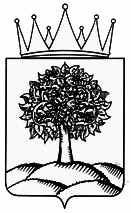  	      Управление лесного хозяйстваЛипецкой областиП Р И К А З 	      Управление лесного хозяйстваЛипецкой областиП Р И К А З 	      Управление лесного хозяйстваЛипецкой областиП Р И К А З 	      Управление лесного хозяйстваЛипецкой областиП Р И К А Зг. Липецк